Production Methods II	Course No. 39052	Credit: 1.0Pathways and CIP Codes: Manufacturing (48.0000) - Production StrandCourse Description: An application level course which builds on skills learned in Production Methods I and is designed to instruct students in advanced knowledge and skills required for fabricating products using a variety of materials (wood, plastic, metal, composites). (Prerequisite: Production Methods I.)Directions: The following competencies are required for full approval of this course. Check the appropriate number to indicate the level of competency reached for learner evaluation.RATING SCALE:4.	Exemplary Achievement: Student possesses outstanding knowledge, skills or professional attitude.3.	Proficient Achievement: Student demonstrates good knowledge, skills or professional attitude. Requires limited supervision.2.	Limited Achievement: Student demonstrates fragmented knowledge, skills or professional attitude. Requires close supervision.1.	Inadequate Achievement: Student lacks knowledge, skills or professional attitude.0.	No Instruction/Training: Student has not received instruction or training in this area.Benchmark 1: CompetenciesBenchmark 2: CompetenciesBenchmark 3: CompetenciesBenchmark 4:	 CompetenciesI certify that the student has received training in the areas indicated.Instructor Signature: 	For more information, contact:CTE Pathways Help Desk(785) 296-4908pathwayshelpdesk@ksde.org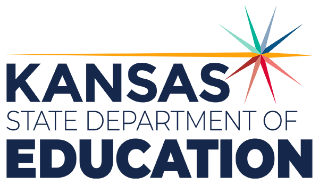 900 S.W. Jackson Street, Suite 102Topeka, Kansas 66612-1212https://www.ksde.orgThe Kansas State Department of Education does not discriminate on the basis of race, color, national origin, sex, disability or age in its programs and activities and provides equal access to any group officially affiliated with the Boy Scouts of America and other designated youth groups. The following person has been designated to handle inquiries regarding the nondiscrimination policies:	KSDE General Counsel, Office of General Counsel, KSDE, Landon State Office Building, 900 S.W. Jackson, Suite 102, Topeka, KS 66612, (785) 296-3201. Student name: Graduation Date:#DESCRIPTIONRATING1.1Safely use and maintain basic and advanced hand power tools.1.2Apply concepts and skills required to safely use specialized equipment.1.3Apply concepts and proper safety procedures for manufacturing processes and material handling.#DESCRIPTIONRATING2.1Select proper materials used in developing production processes.2.2Identify properties used in production methods and processes.2.3Create or utilize technical drawings, blueprints, work orders, and product specifications in product development.  2.4Apply math skills to manage distance, spacing, angle measurements, and placement for project development.2.5Design a product using applicable production methods and processes.#DESCRIPTIONRATING3.1Research technologies utilizing production and design.3.2Analyze and solve problems using skills related to methods in fabrication of a product.3.3Incorporate LEAN manufacturing concepts pertaining to product fabrication and design (e.g. visual management, value stream mapping, 5S, Kanban systems, lean metrics, shop layout).#DESCRIPTIONRATING4.1Incorporate traditional methods of fabrication and design with advanced technologies to create plans, and construct products.4.2Develop project bill of material, cost estimates and plan of procedure for products.4.3Select and perform best practices for joining, assembling, and finishing products.